МУНИЦИПАЛЬНОЕ БЮДЖЕТНОЕ ОБРАЗОВАТЕЛЬНОЕ УЧРЕЖДЕНИЕ ДОПОЛНИТЕЛЬНОГО ОБРАЗОВАНИЯ ДОМ ДЕТСКОГО ТВОРЧЕСТВАг. Углегорска Сахалинской областиСценарийИнтерактивная экскурсия (проводится на базе музея крестьянского быта «Русская изба»)Автор:                                 Горенко Ольга Фёдоровна                                                            методист I квалификационной категории                                                      ДДТ г. Углегорска Сахалинской области                          г. Углегорск, 2021 Пояснительная запискаЦель: приобщение учащихся к русской национальной культуре через знакомство с жизнью, бытом и обычаями русского народа.Задачи:дать представление о некоторых характерных особенностях жизни русского народа, национальных традициях и обычаях убранства и украшения жилища, назначении бытовых предметов;развивать познавательную активность и кругозор учащихся;воспитывать у учащихся интерес к изучению истории своего народа, уважение к укладу жизни, быту своих предков, чувство общности со своими истоками.В конспекте по теме «Как жили наши предки» представлен материал по изучению русской народной культуры.Интерактивная экскурсия, рассчитанная на детей 6-8 лет, знакомит с традициями русской избы, предметами быта, народной одеждой. Проходит в ДДТ г. Углегорска Сахалинской области в музее крестьянского быта «Русская изба».Самые интересные, увлекательные и познавательные экскурсии - это, несомненно, интерактивные. Они организуются в игровой форме, где главными героями выступают не экспонаты музеев, а сами дети. С восторгом дети воспримут экскурсию " Как жили наши предки", где они смогут при помощи ухвата достать чугунок из печи, покачать люльку, попробовать пареную репу, поиграть на ложках, примерить русские народные костюмы и многое другое. Данный материал адресован педагогам дополнительного образования, воспитателям.Ожидаемые результаты:- развитие познавательного интереса к истории родной земли, чувства гордости за свою родину;- повышение уровня знаний детей о быте русского народа;- обогащение словарного запаса названиями предметов русского быта, загадками, поговорками и пословицами;- духовно-нравственная ориентация учащихся.Формы, методы реализации:- форма проведения мероприятия – экскурсия;- форма работы учащихся – коллективная;- интерактивный метод: взаимодействие всех участников;- наглядно-словесный метод: показ экспонатов, рассказ, активизация внимания учащихся через взаимодействие с целевой аудиторией путем постановки вопросов; использование малых фольклорных форм: загадок, пословиц и поговорок;- практический метод: работа с экспонатами музея;- игровой метод: воображаемая игровая ситуация, вовлечение в прошлое.Активизация словаря: древность, быт, предки, изба, красный угол, иконы, образа, кухонная утварь, устье, стряпать, зыбка, кочерга, ухват, чугунок, рубель, лапти.Необходимое материально-техническое обеспечение:  интерьер русской избы - красный угол, печь, мебель, посуда, чугунок,  ложки деревянные, прялка, сундук, ухват, кочерга, утюг чугунный, коромысло, вёдра, рукомойник, рушник; лапти и валенки. Русские народные костюмы для ведущих и ряженья, макет русской избы (из дерева или бумаги). Угощение – горшочек пареной репы, тульский пряник, леденцы на палочках.Перечень использованной литературы.Л.В.Соколова, А.Ф.Некрылова «Воспитание ребенка в русских традициях». Москва, «Айрис-Пресс», 2017 г.Дорожин Ю. «Как жили наши предки». Издательство «Мозаика-Синтез», Москва, 2012 г.1.Тихонова М. В., Смирнова Н. С. «Красна изба. Знакомство детей с русским народным искусством, ремеслами, бытом в музее детского сада». Издательство: Детство-Пресс, 2017 г.2.Короткова, М.В. Путешествие в историю русского быта [Текст]/ М.В. Короткова. - Москва: «Дрофа», 2003. – 256с.3.Марина Улыбышева «Русская изба. От печки до лавочки», 4.Князева, О.Л. Как жили люди на Руси [Текст]/ О.Л. Князева. - Санкт – Петербург: «Детство-Пр есс», 1998. – 64с.5.Лунина, Г.В. Воспитание детей на традициях русской культуры [Текст]/ Г.В. Лунина. - Москва: «Элизе трейдинг», 2004. – 128с..Интернет ресурсы:lubodar.info›repa-iskonno-slavyanskij-produkt/maam.ru›detskijsad/znakomstvo-doshkolnikov-s-…infourok.ru›metodicheskaya-razrabotka…izba…Ход мероприятия:Организационный момент           Дети собираются в рекреации. В центре неё располагается стол - на нём стоит макет русской избы. Негромко звучит спокойная русская народная музыка. Детей встречает ведущая в русском народном костюме – Агафья. Агафья: Здравствуйте, милые детушки (дети здороваются). - Зовут меня Агафья. Да,  мы друг другу – "здравствуете" сказали. А, что означает это слово? (Пожелать кому – то здоровья). - Верно, это слово не простое. Еще с давних времен на Руси, повелось, при встрече с человеком желать ему здравствовать, т. е.  -  быть здоровым. А какое это пожелание?  Как его надо произносить?  (Это слово доброе!  Произносить его надо ласково, с улыбкой и т. д).- Да, слово это доброе и  нужное. Оно всегда возвращается к тому человеку, который дарит его другим людям.Перед детьми макет русской избы. - Всякое житьё начинается с дома. Как вы думаете, ребятушки, для чего человеку нужен дом? (Ответы)- Даже в старину люди делали себе жилище, где можно было спрятаться от холода и непогоды, от диких зверей, погреться у огня. Мы приходим домой отдохнуть и набраться сил. Не зря говорят: «Хорошо тому, кто в своём дому». А вы знаете, в каких домах жили русские люди в прошлые времена?  (В деревянных домах, построенных из бревен, без единого гвоздя.)
- Почему строились именно деревянные дома? (Кругом был лес. Деревянные дома тёплые, сухие).- Давным-давно на Руси люди строили себе жилища из бревен. Такие дома называли избами. А еще их называли срубами, потому, что их рубили топорами. Вот перед нами деревянная изба. Хотите заглянуть внутрь дома? (Ответы)- Сегодня я приглашаю вас отправиться в старину, во время наших пра-пра-пра-дедушек и бабушек. Мы перенесемся в далекие времена, поговорим о русском быте и узнаем, как жили наши предки.Как же мы попадем в прошлое, ведь у нас нет машины времени? (Дети высказывают свои версии).-У меня есть один волшебный предмет, с его помощью мы сможем  перенестись в стародавние времена. Но вот незадача, пока вы не отгадаете что это такое, предмет не возымеет волшебной силы.Отгадайте-ка загадку, будьте внимательны:Хвост во дворе,Нос в конуре.Кто хвост повернет,Тот в дом и войдет.                    (Ключ)- Правильно, какие вы догадливые, это ключ, он-то нам и поможет.  (Показывает ключ)- Помните как себя вести в гостях? (Быть приветливыми, не шуметь, не толкаться, не брать чужие вещи без спроса).- Всё-то вы знаете. Молодцы. Тогда в путь! Вот только ещё пряник «Тульский» возьмём, негоже ходить в гости без подарка. Вы любите получать подарки? На Руси говорили «гостинцы», от слова «гость». А это значит, что по обычаю человек всегда входил в дом с подарком.Подходят к двери музея «Русская изба».-Для того чтобы попасть в древность, нужно открыть эту заветную дверь. Скажем волшебные слова и попробуем открыть замок.Произносят хором: раз, два, триКлюч замочек отопри. -Агафья: Двери открываются, русская старина начинается. Дети входят в избу и видят: за прялкой сидит Красна-девица в русском сарафане и кокошнике. Агафья: (кланяется) Мир Вашему дому. Девица (Василиса), увидев гостей, встает и подходит к ним.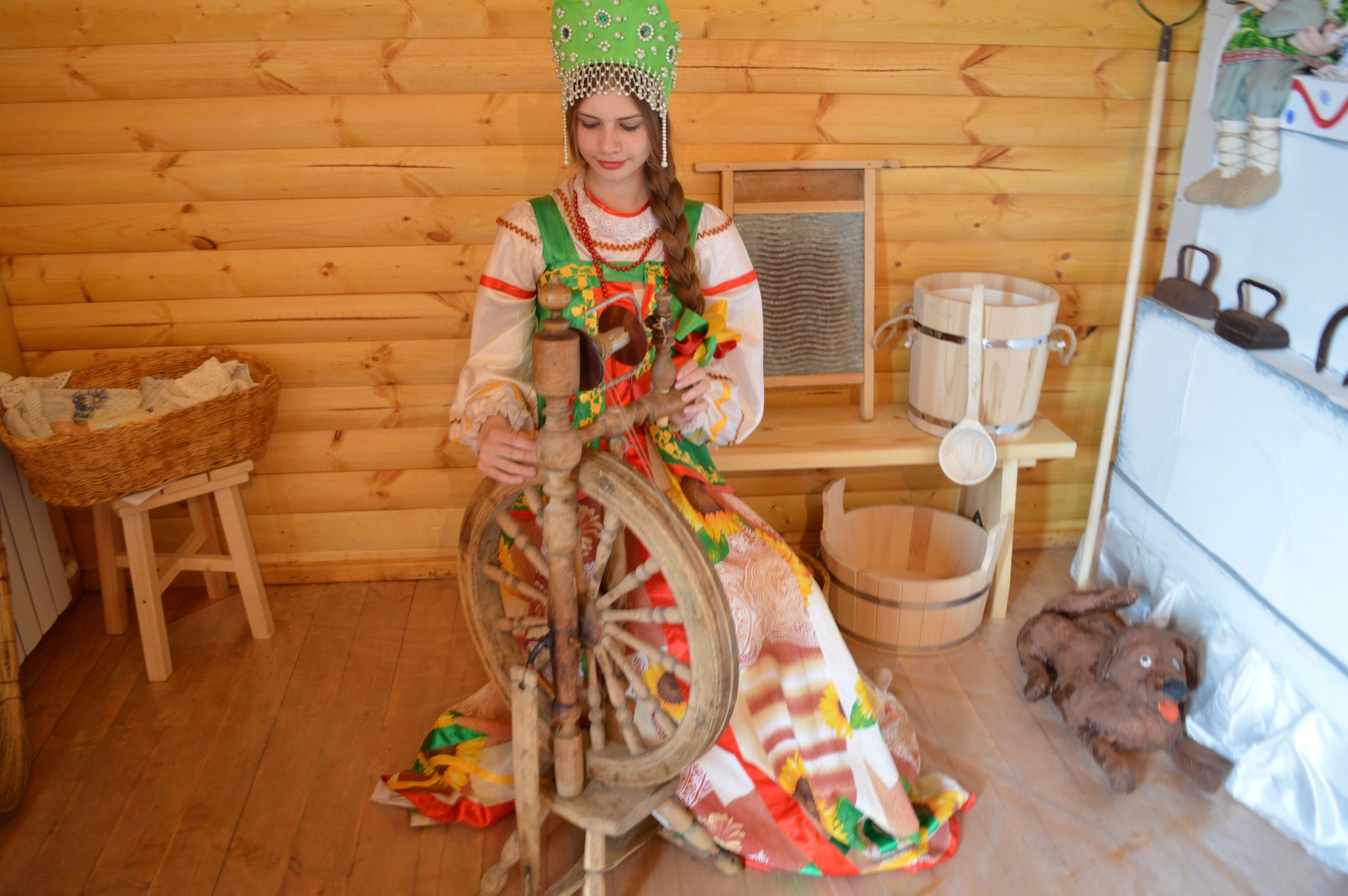  Василиса: Здравствуйте, гости дорогие! (Кланяется,  приложив руку к сердцу и затем, опустив ее вниз) Я рада видеть вас в своей горнице.  Зовут меня Василисой. А вы, чьи будете? Откуда вы? (Ответы детей)Агафья: Нам захотелось заглянуть в русскую избу, узнать, как жили наши предки. Вручает пряник. Василиса с улыбкой берёт пряник, рассматривает. Благодарит, кланяется.Василиса: Гость на пороге – хозяину радость. Прошу в избу, будьте как дома, присаживайтесь. Всем ли места хватило? Всем ли удобно?- Хорошо, я вам с радостью поведаю о жизни на Руси. Русские люди много трудились. Раньше люди жили в деревнях. Делали все своими руками: строили избы, делали мебель, изготавливали посуду, шили одежду и т.д. Обстановка в избе была скромная, строгая, все на своих местах, все для пользы дела.Самой большой ценностью в доме были иконы. Если вдруг случался пожар, то хозяин первым делом бросался в красный угол, снимал со стены образа (иконы) и уносил в безопасное место. А уж после этого принимался тушить огонь.Красный угол – означало «красивый, хороший, светлый», самое почётное и заметное место в избе.  В красном углу совершали моленья и решали самые важные семейные вопросы. В красном углу находился большой стол. Во время праздничной трапезы его покрывали скатертью. В красный угол приглашали сесть самых уважаемых гостей. «Красному гостю – красное место», - говорили в народе.В старину любили люди почаевничать, т.е. чай из древнего чайника - самовара попить. За самоваром собиралась вся большая дружная крестьянская семья, пили горячий чай с медом, с пирогами и блинами. У каждого за столом имелось своё место. Под образами сидел хозяин, глава семейства – отец. (Показ, как из  самовара наливали чай, дети пробуют наливать).Важное место в доме занимала печь. Печь - это сердце дома. А для чего нужна печь? (Ответы)- Русская печь обогревала, кормила семью, на ней спали старики и дети, грели воду, сушили одежду, грибы и ягоды… - А чем топили печь? (Дровами)- Кто же занимался заготовкой дров? (Ответы)- Конечно же, мужчины, потому что это очень тяжёлый труд, нужно быть сильным и крепким человеком.Печку называли - кормилицей. Чем же могла печь накормить своих хозяев?  (В русской печи готовили щи, кашу, варили квас, пекли хлеб, блины, пироги...)-Угол, к которому печь была повёрнута устьем (показывает устье), назывался бабьим кутом. Здесь хозяйничала женщина: стряпала - готовила еду, пекла хлеб, пряла, шила. В этой, спрятанной за занавеской, части избы находилась стенная полка, где размещались предметы кухонной утвари, т.е. посуда и инструменты для приготовления пищи. Для создания уюта полку старались украсить кружевами. Хозяюшки были настоящими искусницами.В чем же хозяйка варила обед?  Знакомство с чугунком.Василиса. Это чугунок. Он не заменим в хозяйстве.  По весу он тяжёлый, так как сделан из чугуна, особого вида металла, который мог выдержать любой огонь и никогда не бился. Показ чугунка – дети поднимают чугунок, определяют, что он тяжелый.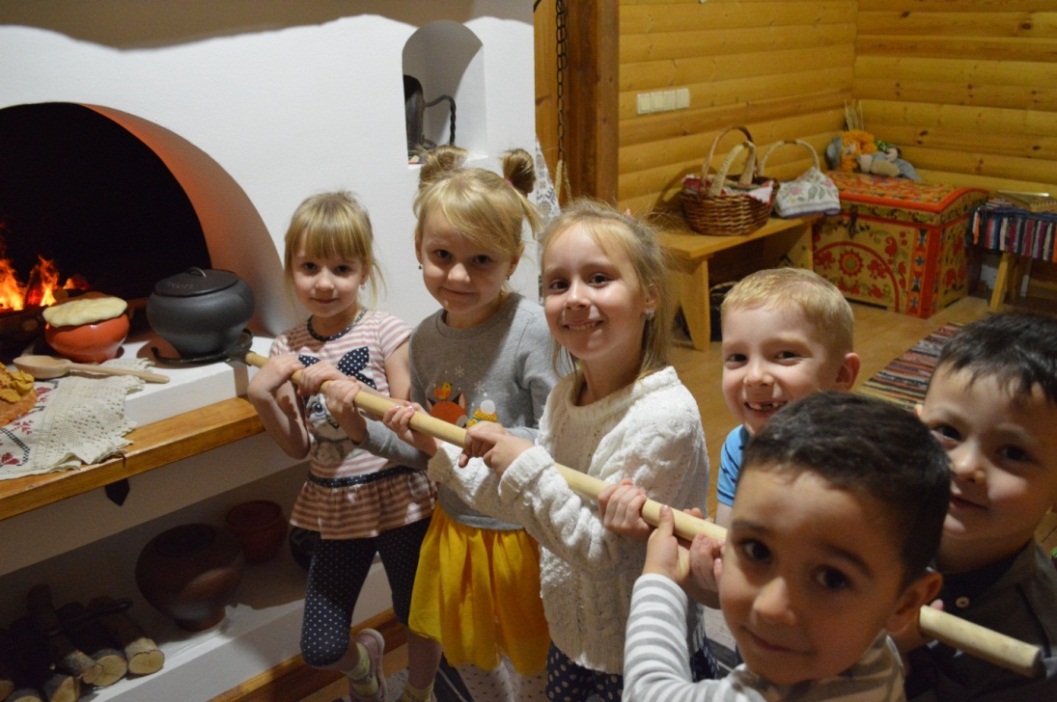 - Как же можно было достать из печи горячий чугунок? Здесь был нужен помощник. Слушайте загадку: «Не бык, а бодает, не ест, а еду хватает, что схватит – отдает, а сам в угол идет».  (Ухват)- Возле русской печи всегда стоял ухват, которым хозяйка доставала горячие горшки со щами и вкусной кашей. Хотите попробовать, легко ли было хозяюшке? Дети пробуют, хозяйка помогает.- Еще есть загадка про другого помощника хозяйки, слушайте: «Чёрный конь,скачет в огонь (кочерга).- Кочерга нужна хозяйке, чтобы поленья разгоревшихся дров подвинуть вглубь топки, и угли в ней пошевелить, и золу (сгоревшие дрова) из топки выгрести. Показывает.Агафья: Кто из вас  знает, как раньше воду носили, водопровода-то не было!? (Воду носили в ведрах с помощью коромысла). Василиса: Попробуете принести ведра на коромысле? Кто смелый? (1-2 ребенка)- Ну, что, легко ли воду носить? Трудно. Носили воду в дом из речки, порой издалека.Устали? Пора немного отдохнуть и подкрепиться. Ребята, доводилось ли кому-нибудь из вас попробовать пареную репу? Хотите отведать это блюдо? Но сначала мы будем мыть руки. Чистота залог здоровья. На Руси-матушке всегда любили чистоту, воду. Подходят к умывальнику.Посмотрите, это умывальник, рукомойник с двойным носиком. Дети, которых в семье было много, помогали друг другу умываться, опрокидывая рукомойник каждый со своей стороны. Показывает, дети моют руки, помогая друг другу. - Вытирали руки рушником, полотенцем. Его сами ткали и украшали красивой вышивкой. Рушников в избе было немало: одними накрывали хлеб, другими вытирали руки и посуду, доили корову, хлопотали - хозяйничали возле печи и т.д.А вот и обещанное блюдо. Достаёт из печи горшочек с пареной репой и угощает ребят. Были времена, когда не было картофеля на Руси. Тогда в основном ели репу, полезный овощ. Из репы готовили различные блюда: варили похлёбки и каши, пекли пироги с ней и парили. Гости  пробуют репу, делятся впечатлениями.-Немного перекусили. А теперь отгадайте ещё одну загадку и найдите этот предмет в избе. «Новая посудина, а вся в дырках» (Сито)- Верно, это сито, оно у нас висит возле печи. Ситом сеяли муку, и тогда тесто для хлеба, на пироги получалось очень пышным и мягким. Посмотрите, как это делается. Показ 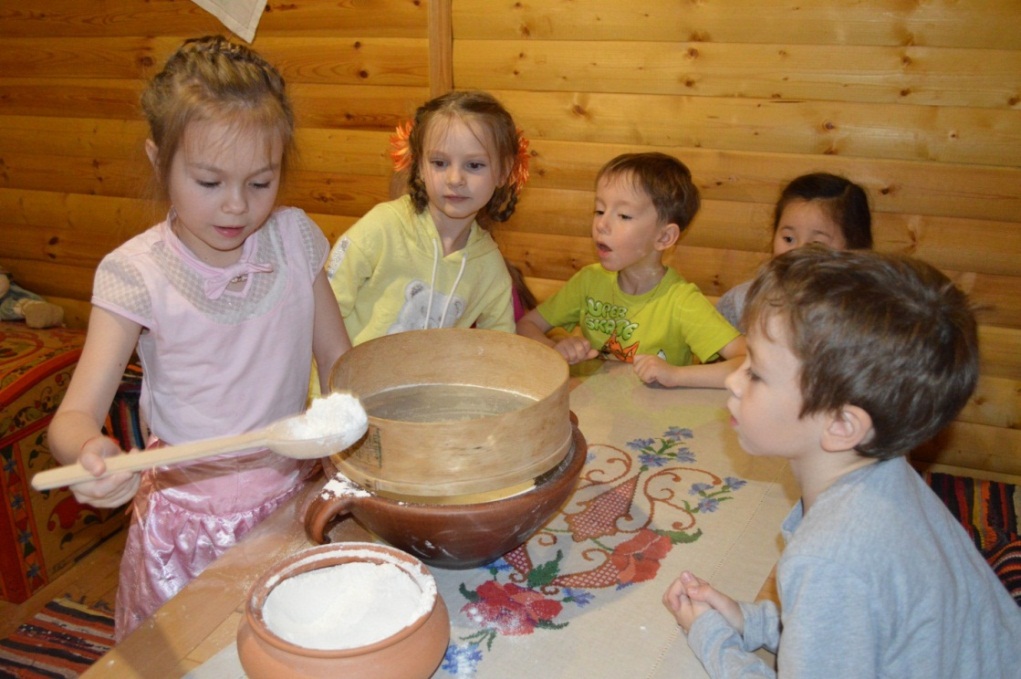 - Давайте и мы с вами попробуем просеять муку через сито. Дети пробуют просеять муку через сито. - Из муки потом  замешивали тесто, да хлеб пекли. Ведь какой обед без хлеба. Недаром на Руси говорили: «Хлеб - кормилец», «Без хлеба сыт не будешь». -  А посмотрите, какой красивой ложкой мы насыпали в сито муку.                В крестьянской семье у каждого члена семьи была своя ложка, которую мужчины вырезали из дерева. И в гости тоже всегда ходили со своей ложкой. Даже поговорку сложили «Запасливый гость без ложки не ходит».  А как вы думаете, для чего еще могли пригодиться ложки? (Ответы)-Ложкой не только ели, на ложках можно было играть и под их веселый ритм пускаться в пляс. Давайте и мы с вами попробуем поиграть на ложках, да потанцевать под народную музыку. Дети играют на ложках, кто желает, выполняет танцевальные движения.Василиса: Молодцы, хорошо, весело играли, плясали. Смотрю, обувь-то у вас крепкая, такая долго не сносится! Знаете ли вы, какую обувь носили в старину? (Лапти, валенки)- Валенки носили зажиточные крестьяне. Семья, в которой были хоть одни валенки, считалась богатой.  Изготовляли валенки из овечьей шерсти. Обувью простых людей на Руси были лапти. Плетением лаптей на всю семью занимались мужчины и мальчики-подростки. Лапти плели из лыка – коры липы, бересты - верхнего слоя коры берёзы (показывает бересту, дети рассматривают, трогают), кожаных ремешков. Мужчины занимались и плетением корзин, которых было довольно много в избе, разных форм и размеров. (Показывает).- Ребята, как вы думаете, что это за предмет? (Люлька, кроватка, колыбелька). - В старину в эту колыбель называли ещё «Зыбкой», и качали малышей и пели им колыбельные песенки. Люльку обязательно закрывали пологом: он и от комаров да мух оберегал, да и от нечистого глаза прятал. Для полога выбиралась самая красивая ткань, его украшали кружевами и лентами. Дети пробуют покачать люльку.- А теперь давайте посмотрим, что еще есть в нашей избе.Это прялка (показ). Зимними долгими вечерами хозяйка с помощью веретена на ней пряла нитки. А из ниток затем ткали полотно и шили одежду, вязали носки, цветные варежки и другие вещи – хозяйки сами рукодельничали – потому что в магазинах этого нельзя было купить.  Показ - пряжа, вязаные вещи, льняная ткань.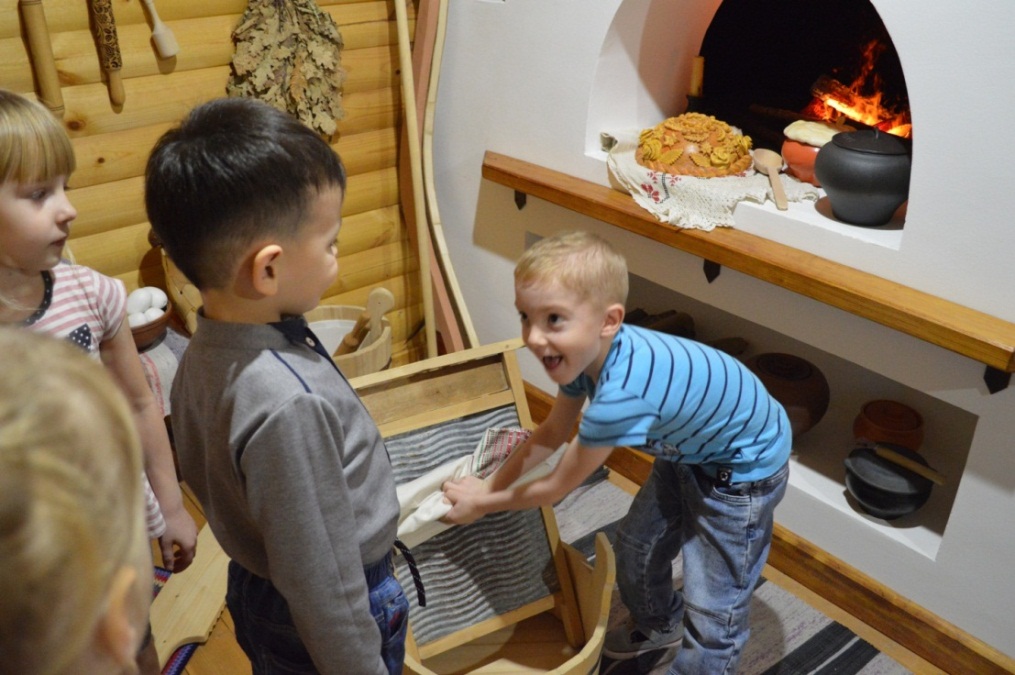 - Хозяйка следила, чтобы все ходили в чистой одежде. Ребята, как стирают ваши мамы? (Ответы). -А раньше стирали вручную – в корыто ставили стиральную доску, стирали щелоком (березовая зола от дров), мыло пришло чуть позже. Посмотрите, как это делается. Показ, дети пробуют потереть полотенце о стиральную доску. - Понравилось вам белье стирать? -А теперь будем белье гладить. Так чем же воспользуемся? Гладили так - на большую скалку накручивали белье и раскатывали рубелем – показывает. Пробуют гладить. - Или гладили вот таким чугунным утюгом. Электричества раньше не было и поэтому, чтобы утюг нагреть в него клали горячие угли, позже появился чугунный утюг, который для нагревания ставили в печь, и только потом изобрели электрический утюг. Осторожно берут в руки чугунный утюг и определяют, что на вес он тяжёлый.- А какая мебель была в избе? (Стол, лавки, сундуки). – А вы, знаете, почему лавки делали широкими? (На них спали).-Правильно на них спали.-А это что? (Сундук). Показывает сундук. - А для чего он нужен? (Хранить вещи, домашнюю утварь.)- Давайте-ка заглянем в него и посмотрим, что там лежит. Василиса открывает сундук и показывает, что в нем лежат вещи.Агафья: Смотрите, сколько добра в сундуке, как много разных вещей хранится в нем. Рассматривают, называют.- Красота-то какая! Василисушка-душа, разреши-ка, пожалуйста, ребятам примерить эти наряды.  Василиса: Разумеется, с радостью!Дети одеваются в рубахи, сарафаны. Надевают головные уборы: мальчики картузы, колпаки, а девочки – веночки, кокошники, повязывают ленточки. Агафья приглашает Василису и ребят сделать фотоснимок на память. Затем ребята снимают наряды.Агафья: Вам понравилось? -Что нового узнали о русской избе?- Какие названия запомнили?Василиса: Мне бы хотелось узнать, за что вы любите свой настоящий дом, свой родной очаг? (Ответы детей) - Спасибо за ваши ответы.Агафья: Ну, что ж, хватит гостевать, пора и честь знать. Благодарим тебя, Василиса, за русское гостеприимство!Василиса: Вот вам гостинцы на дорожку, любимое детское лакомство – петушки на палочках. Раздает леденцы.- Я была очень рада Вас повидать! До свидания! Приходите  ко мне еще в гости!!! Скатертью дорога, легкого пути!Дети благодарят. Агафья берет волшебный ключ, дети произносят хором:Раз, два, триКлюч замочек отопри.  Открывается дверь, гости уходят.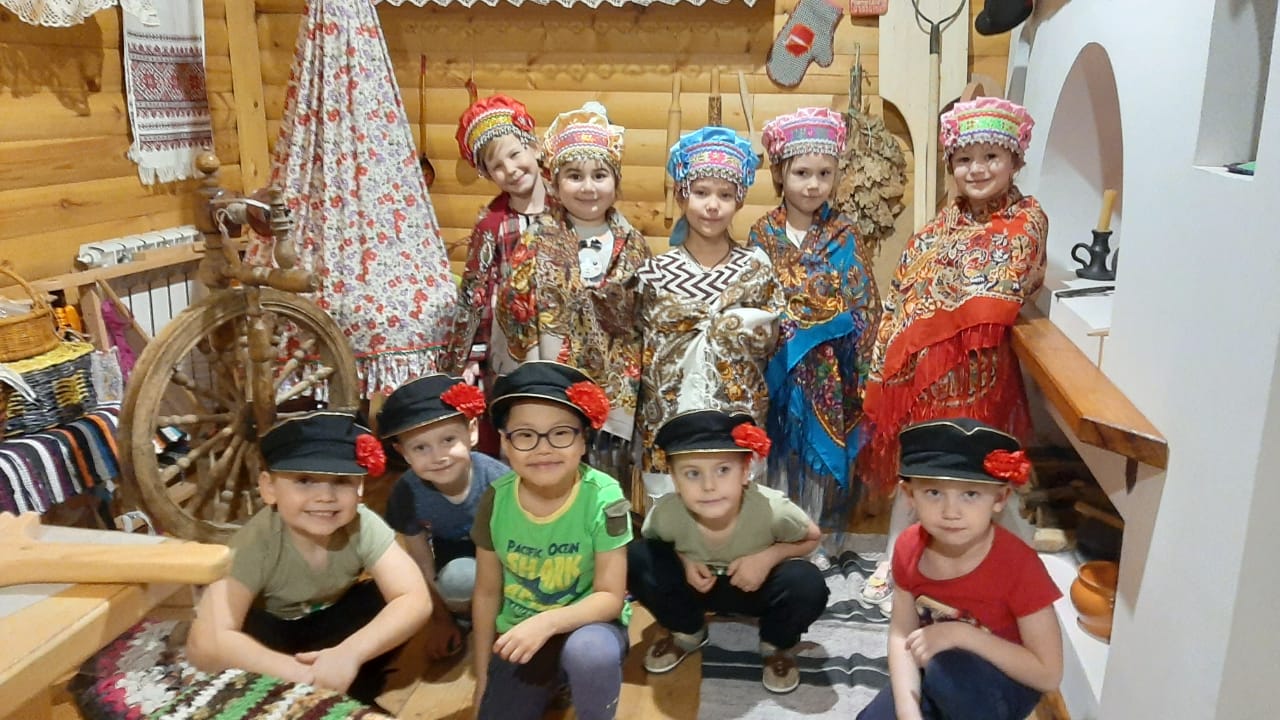 